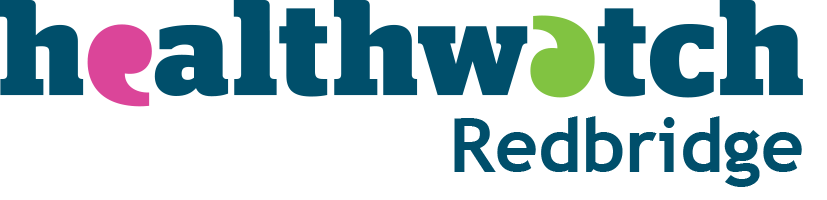 Participant ID: 
Date:Informed Consent: Focus GroupUrgent and Emergency Care in RedbridgeIf you agree with each statement put your initials in the boxI confirm that I have read (or had read to me) and understood 
the “Focus Group Information Sheet” and I have been given the opportunity to ask questions. I understand that my participation is voluntary and that I am 
free to withdraw at any time, without giving any reason and 
without my medical care or other legal rights affected. Once given, 
the data will remain part of the focus group study. I understand that the content of this focus group discussion is confidential.I understand that I will keep the content of the focus group discussion
confidential. I understand that the focus group will be audio-recorded.I understand that short sections of the recording of the workshop
may be used to illustrate review findings. The use of such sections 
and any notes will be anonymous.  I understand that relevant sections of my information collected during the focus group, may be looked at by individuals from the Redbridge Health Scrutiny Working Group.I would like to receive feedback regarding the results of the focus group.I agree to take part in the above focus group.…………………………………..	         ………………	            ……………………..	         
Name of the participant	                    Date		                Signature…………………………………..	          ………………	            ……………………..	         
Name of the researcher	                    Date			   Signature1 copy for the participant, 1 copy for the facilitatorFor further information contact Cathy Turland, Healthwatch Redbridge Chief Executive Officer, at cathy@healthwatchredbridge.co.uk  Tel: 020 3874 4121